ПРОЕКТ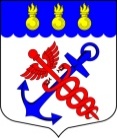 Муниципальный Советвнутригородское муниципальное образование города федерального значения Санкт-Петербурга муниципальный округ Морские воротаРЕШЕНИЕ___.___.2023										            № 03/01Об утверждении Отчета об исполнении бюджета внутригородского муниципального образования Санкт-Петербурга муниципальный округ Морские ворота за 2022 годРассмотрев проект Решения «Об утверждении Отчета об исполнении бюджета  внутригородского муниципального образования Санкт-Петербурга муниципальный округ Морские ворота за 2022 год» от __.__.2023 г., представленный Главой Местной Администрации муниципального образования муниципальный округ Морские ворота, Протокол публичных слушаний от __.__.2023 г. по Отчету об исполнении бюджета внутригородского муниципального образования Санкт-Петербурга муниципальный округ Морские ворота за 2022 год, пояснительную записку к Отчету об исполнении бюджета внутригородского муниципального образования Санкт-Петербурга муниципальный округ Морские ворота за 2022 год, а также учитывая Протокол Ревизионной комиссии муниципального образования муниципальный округ Морские ворота от __.__.2023 № __, заключение Контрольно-счетной палаты Санкт-Петербурга от __.__.2023  № ______,СОВЕТ РЕШИЛ:1. Утвердить отчет об исполнении бюджета внутригородского муниципального образования Санкт-Петербурга муниципальный округ Морские ворота за 2022 год:1.1. По доходам в сумме 42 221,4 тыс. руб. согласно Приложению № 01 к настоящему Решению.1.2. По расходам бюджета в сумме 47 770,7  тыс.руб. согласно Приложениям № 02 и № 03 к настоящему Решению;1.3. По дефициту бюджета из источников внутреннего финансирования дефицита бюджета в сумме 5 549,3 тыс.руб. согласно Приложению № 04 к настоящему Решению.2. Утвердить отчет о расходовании бюджетных ассигнований резервного фонда Местной Администрации муниципального образования муниципальный округ Морские ворота за 2022 год  согласно Приложению № 05 к настоящему Решению.3. Утвердить исполнение общего объема межбюджетных трансфертов за 2022 год в сумме 4 081,3 тыс. руб.4. Утвердить исполнение общего объема бюджетных ассигнований, направленных на исполнение публичных нормативных обязательств за 2022 году в сумме 2 717,1 тыс.руб.	5. Контроль за исполнением настоящего решения возложить на Главу внутригородского муниципального образования города федерального значения Санкт-Петербурга муниципальный округ Морские ворота Привалова А.А.6. Опубликовать настоящее решение в официальном печатном издании внутригородского муниципального образования города федерального значения Санкт-Петербурга муниципальный округ Морские ворота – газете «Муниципальный вестник».7. Настоящее решение вступает в силу с момента принятия.Председательствующий,Глава внутригородского муниципального образования города федерального значения Санкт-Петербургамуниципальный округ Морские ворота						 А.А.Привалов      Приложение № 01       к Решению Муниципального Совета       муниципального образования       муниципальный округ Морские ворота       от ___.___.2023 № 03/01Отчет об исполнении бюджета внутригородского муниципального образования Санкт-Петербурга муниципальный округ Морские ворота по доходам за 2022 годсогласно кодам классификации доходов бюджетов      Приложение № 02       к Решению Муниципального Совета       муниципального образования       муниципальный округ Морские ворота       от ___.___.2023 № 03/01Отчет об исполнении бюджета внутригородского муниципального образования Санкт-Петербурга муниципальный округ Морские ворота по расходам за 2022 годсогласно ведомственной структуре расходов      Приложение № 03       к Решению Муниципального Совета       муниципального образования       муниципальный округ Морские ворота       от ___.___.2023 № 03/01Отчет об исполнении бюджета внутригородского муниципального образования Санкт–Петербурга муниципальный округ Морские ворота по расходам за 2022 годпо разделам и подразделам классификации расходов бюджетов      Приложение № 04       к Решению Муниципального Совета       муниципального образования       муниципальный округ Морские ворота       от ___.___.2023 № 03/01Отчет об исполнении бюджета внутригородского муниципального образования Санкт–Петербурга муниципальный округ Морские ворота по источникам финансирования дефицита бюджета за 2022 годпо кодам классификации источников финансирования дефицитов бюджетов      Приложение № 05       к Решению Муниципального Совета       муниципального образования       муниципальный округ Морские ворота       от ___.___.2023 № 03/01Отчет об использовании бюджетных ассигнований  резервного фонда Местной Администрации муниципального образования муниципальный округ Морские ворота за 2022 год№    п/пИсточники доходовКод статьиСумма (тыс.руб)Исполнено на 01.01.2023г. (тыс.руб.)Процент исполненияI НАЛОГОВЫЕ И НЕНАЛОГОВЫЕ ДОХОДЫ000 1 00 00000 00 0000 0006 825,07 314,6107,2%1Налоги на прибыль, доходы182 1 01 00000 00 0000 1106 800,47 203,1105,9%1.1Налог на доходы физических лиц182 1 01 02000 01 0000 1106 800,47 203,1105,9%1.1.1Налог на доходы физических лиц с доходов, источником которых является налоговый агент, за исключением доходов, в отношении которых исчисление и уплата налога осуществляются в соответствии со статьями 227, 227.1 и 228 Налогового кодекса Российской Федерации182 1 01 02010 01 0000 1106 800,47 203,1105,9%2Доходы от оказания платных услуг  и компенсации затрат государства000 1 13 00000 00 0000 00020,098,8494,0%2.1Доходы от компенсации затрат государства000 1 13 02000 00 0000 13020,098,8494,0%2.1.1Прочие доходы от компенсации затрат государства000 1 13 02990 00 0000 13020,098,8494,0%2.1.1.1Прочие доходы от компенсации затрат бюджетов внутригородских муниципальных образований городов федерального значения 000 1 13 02993 03 0000 13020,098,8494,0%2.1.1.1.1Средства, составляющие восстановительную стоимость зеленых насаждений внутриквартального озеленения и подлежащие зачислению в бюджеты внутригородских  муниципальных образований  Санкт-Петербурга в соответствии с законодательством Санкт-Петербурга867 1 13 02993 03 0100 13010,067,2672,0%2.1.1.1.2Другие виды прочих доходов от компенсации затрат бюджетов внутригородских муниципальных образований Санкт-Петербурга931 1 13 02993 03 0200 13010,031,6316,0%3Штрафы,санкции,возмещение ущерба000 1 16 00000 00 0000 0004,612,7276,1%3.1Штрафы, неустойки, пени, уплаченные в соответствии с законом или договором в случае неисполнения или ненадлежащего исполнения обязательств перед государственным (муниципальным) органом, органом управления государственным внебюджетным фондом, казенным учреждением, Центральным банком Российской Федерации, иной организацией, действующей от имени Российской Федерации931 1 16 07000 00 0000 1401,69,7606,3%3.1.1Штрафы, неустойки, пени, уплаченные в случае просрочки исполнения поставщиком (подрядчиком, исполнителем) обязательств, предусмотренных государственным (муниципальным) контрактом931 1 16 07010 00 0000 1400,69,71616,7%3.1.1.1Штрафы, неустойки, пени, уплаченные в случае просрочки исполнения поставщиком (подрядчиком, исполнителем) обязательств, предусмотренных муниципальным контрактом, заключенным муниципальным органом, казенным учреждением внутригородского муниципального образования города федерального значения (муниципальным)931 1 16 07010 03 0000 1400,69,71616,7%3.1.1.2Иные штрафы, неустойки, пени, уплаченные в соответствии с законом или договором в случае неисполнения или ненадлежащего исполнения обязательств перед государственным (муниципальным) органом, казенным учреждением, Центральным банком Российской Федерации, государственной корпорацией931 1 16 07090 00 0000 1401,00,00,0%3.2.1.2.1Иные штрафы, неустойки, пени, уплаченные в соответствии с законом или договором в случае неисполнения или ненадлежащего исполнения обязательств перед муниципальным органом, (муниципальным казенным учреждением) внутригородского муниципального образования города федерального значения931 1 16 07090 03 0000 1401,00,00,0%3.2Платежи в целях возмещения причиненного ущерба (убытков)000 1 16 10000 00 0000 1403,03,0100,0%3.2.1Платежи по искам о возмещении ущерба, а также платежи, уплачиваемые при добровольном возмещении ущерба, причиненного муниципальному имуществу внутригородского муниципального образования города федерального значения (за исключением имущества, закрепленного за муниципальными бюджетными (автономными) учреждениями, унитарными предприятиями)931 1 16 10030 03 0000 1401,00,00,0%3.2.1.1Возмещение ущерба при возникновении страховых случаев, когда выгодоприобретателями выступают получатели средств бюджета внутригородского муниципального образования города федерального значения931 1 16 10031 03 0000 1401,00,00,0%3.2.2Доходы от денежных взысканий (штрафов), поступающие в счет погашения задолженности, образовавшейся до 1 января 2020 года, подлежащие зачислению в бюджет муниципального образования по нормативам, действующим  до 1 января 2020 года000 1 16 10120 01 0000 1402,03,0150,0%3.2.2.1.Доходы от денежных взысканий (штрафов), поступающие в счет погашения задолженности, образовавшейся до 1 января 2020 года, подлежащие зачислению в бюджет муниципального образования по нормативам, действующим до 1 января 2020 года (доходы бюджетов внутригородских муниципальных образований городов федерального значения за исключением доходов, направляемых на формирование муниципального дорожного фонда, а также иных платежей в случае принятия решения финансовым органом муниципального образования о раздельном учете задолженности)000 1 16 10123 01 0031 1402,03,0150,0%3.2.2.1.1Доходы от денежных взысканий (штрафов), поступающие в счет погашения задолженности, образовавшейся до 1 января 2020 года, подлежащие зачислению в бюджет муниципального образования по нормативам, действующим до 1 января 2020 года (доходы бюджетов внутригородских муниципальных образований городов федерального значения за исключением доходов, направляемых на формирование муниципального дорожного фонда, а также иных платежей в случае принятия решения финансовым органом муниципального образования о раздельном учете задолженности)153 1 16 10123 01 0031 1401,03,0300,0%3.2.2.1.2Доходы от денежных взысканий (штрафов), поступающие в счет погашения задолженности, образовавшейся до 1 января 2020 года, подлежащие зачислению в бюджет муниципального образования по нормативам, действующим до 1 января 2020 года (доходы бюджетов внутригородских муниципальных образований городов федерального значения за исключением доходов, направляемых на формирование муниципального дорожного фонда, а также иных платежей в случае принятия решения финансовым органом муниципального образования о раздельном учете задолженности)182 1 16 10123 01 0031 1401,00,00,0%IIБЕЗВОЗМЕЗДНЫЕ ПОСТУПЛЕНИЯ000 2 00 00000 00 0000 00035 133,934 906,899,4%1Безвозмездные поступления от других бюджетов бюджетной системы Российской Федерации000 2 02 00000 00 0000 00035 133,934 906,899,4%1.1Дотации бюджетам бюджетной системы Российской Федерации000 2 02 10000 00 0000 15030 825,530 825,5100,0%1.1.1Дотации на выравнивание бюджетной обеспеченности000 2 02 15001 00 0000 15030 825,530 825,5100,0%1.1.1.1Дотации бюджетам внутригородских муниципальных образований городов федерального значения на выравнивание бюджетной обеспеченности из бюджета субъекта Российской Федерации 931 2 02 15001 03 0000 15030 825,530 825,5100,0%1.2Субвенции бюджетам субъектов Российской Федерации 000 2 02 30000 00 0000 1504 308,44 081,394,7%1.2.1Субвенции местным бюджетам на выполнение передаваемых полномочий субъектов Российской Федерации000 2 02 30024 00 0000 1501 802,31 575,287,4%1.2.1.1Субвенции бюджетам внутригородских муниципальных образований городов федерального значения на выполнение передаваемых полномочий субъектов Российской Федерации931 2 02 30024 03 0000 1501 802,31 575,287,4%1.2.1.1.1Субвенции бюджетам внутригородских муниципальных образований Санкт-Петербурга на выполнение отдельных государственных полномочий Санкт-Петербурга по организации и осуществлению деятельности по опеке и попечительству931 2 02 30024 03 0100 1501 794,21 575,287,8%1.2.1.1.2Субвенции бюджетам внутригородских муниципальных образований Санкт-Петербурга на выполнение отдельного государственного полномочия Санкт-Петербурга по определению должностных лиц, уполномоченных составлять протоколы об административных правонарушениях, и составлению протоколов об административных правонарушениях931 2 02 30024 03 0200 1508,10,00,0%1.2.2Субвенции бюджетам на содержание ребенка, находящегося под опекой, попечительством, а также вознаграждение, причитающееся опекуну (попечителю), приемному родителю000 2 02 30027 00 0000 1502 506,12 506,1100,0%1.2.2.1Субвенции бюджетам внутригородских муниципальных образований городов федерального значения на содержание ребенка, находящегося под опекой, попечительством, а также вознаграждение, причитающееся опекуну (попечителю), приемному родителю931 2 02 30027 03 0000 1502 506,12 506,1100,0%1.2.2.1.1Субвенции бюджетам внутригородских муниципальных образований Санкт-Петербурга на содержание ребенка в семье опекуна и приемной семье 931 2 02 30027 03 0100 1501 455,31 455,3100,0%1.2.2.1.2Субвенции бюджетам внутригородских муниципальных образований Санкт-Петербурга на вознаграждение, причитающиеся приемному родителю 931 2 02 30027 03 0200 1501 050,81 050,8100,0%ИТОГО ДОХОДОВ41 958,942 221,4100,6%№  
п/пНаименование статейКод ГРБСКод
раздела и 
подразделаКод
целевой
статьиКод
вида
расходовСумма
(тыс.руб.)Исполнено на 01.01.2023г (тыс.руб.)Процент исполнения IМУНИЦИПАЛЬНЫЙ СОВЕТ МУНИЦИПАЛЬНОГО ОБРАЗОВАНИЯ МУНИЦИПАЛЬНЫЙ ОКРУГ МОРСКИЕ ВОРОТА9612 709,22 669,298,5%ОБЩЕГОСУДАРСТВЕННЫЕ ВОПРОСЫ96101002 709,22 669,298,5%1.Функционирование высшего должностного лица  субъекта Российской Федерации и муниципального образования96101021 380,21 373,799,5%1.1Глава Муниципального образования 961010200200000111 380,21 373,799,5%1.1.1Расходы на выплаты персоналу в целях обеспечения выполнения функций государственными (муниципальными) органами, казенными учреждениями, органами управления государственными внебюджетными фондами961010200200000111001 380,21 373,799,5%1.1.1.1Расходы на выплату персоналу государственных (муниципальных) органов961010200200000111201 380,21 373,799,5%2.Функционирование законодательных (представительных) органов государственной власти и представительных органов муниципальных образований96101031 399,21 100,078,6%2.1Компенсация депутатам, осуществляющим свои полномочия на непостоянной основе96101030020000021164,7146,488,9%2.1.1Расходы на выплаты персоналу в целях обеспечения выполнения функций государственными (муниципальными) органами, казенными учреждениями, органами управления государственными внебюджетными фондами96101030020000021100164,7146,488,9%2.1.1.1Расходы на выплату персоналу государственных (муниципальных) органов96101030020000021120164,7146,488,9%2.2Расходы на содержание аппарата представительного органа местного самоуправления961010300200000221 234,5953,671,5%2.2.1Расходы на выплаты персоналу в целях обеспечения выполнения функций государственными (муниципальными) органами, казенными учреждениями, органами управления государственными внебюджетными фондами96101030020000022100984,9776,071,5%2.2.1.1Расходы на выплату персоналу государственных (муниципальных) органов96101030020000022120984,9776,00,0%2.2.2.Закупка товаров, работ и услуг для обеспечения государственных (муниципальных) нужд96101030020000022200248,4177,671,5%2.2.2.1Иные закупки товаров, работ, услуг для обеспечения государственных (муниципальных) нужд96101030020000022240248,4177,671,5%2.2.3Иные бюджетные ассигнования961010300200000228001,20,00,0%2.2.3.1Уплата налогов, сборов и иных платежей961010300200000228501,20,00,0%3.Другие общегосударственные вопросы961011396,096,0100,0%3.1.Уплата членских взносов на осуществление деятельности Совета муниципальных образований Санкт-Петербурга и содержание его органов9610113092000044196,096,0100,0%3.1.1Иные бюджетные ассигнования9610113092000044180096,096,0100,0%3.1.1.1Уплата налогов, сборов и иных платежей9610113092000044185096,096,0100,0%4.Образование961070030,00,00,0%4.1Профессиональная подготовка, переподготовка и повышение квалификации961070530,00,00,0%4.1.1Расходы на подготовку, переподготовку и повышение квалификации выборных должностных лиц местного самоуправления, депутатов представительного органа местного самоуправления, а также муниципальных служащих и работников муниципальных учреждений961070530,00,00,0%4.1.1.1Организация подготовки, переподготовки и повышения квалификации выборных должностных лиц местного самоуправления, депутатов представительного органа местного самоуправления, а также муниципальных служащих и работников муниципальных учреждений9610705428000018130,00,00,0%4.1.1.1.1Закупка товаров, работ и услуг для обеспечения государственных (муниципальных) нужд9610705428000018120030,00,00,0%4.1.1.1.1.1Иные закупки товаров, работ, услуг для обеспечения государственных (муниципальных) нужд9610705428000018124030,00,00,0%МЕСТНАЯ АДМИНИСТРАЦИЯ МУНИЦИПАЛЬНОГО ОБРАЗОВАНИЯ МУНИЦИПАЛЬНЫЙ ОКРУГ МОРСКИЕ ВОРОТА93148 666,745 043,692,6%IIОБЩЕГОСУДАРСТВЕННЫЕ ВОПРОСЫ931010012 426,19 347,975,2%1Функционирование Правительства Российской  Федерации, высших исполнительных органов государственной власти субъектов Российской Федерации, местных администраций931010411 968,09 097,976,0%1.1Глава местной администрации (исполнительно-распорядительного органа муниципального образования)931010400200000331 534,50,00,0%1.1.1Расходы на выплаты персоналу в целях обеспечения выполнения функций государственными (муниципальными) органами, казенными учреждениями, органами управления государственными внебюджетными фондами931010400200000331001 534,50,00,0%1.1.1.1Расходы на выплату персоналу государственных (муниципальных) органов931010400200000331201 534,50,00,0%1.2Содержание и обеспечение деятельности местной администрации по решению вопросов местного значения 931010400200000318 026,67 522,793,7%1.2.1Расходы на выплаты персоналу в целях обеспечения выполнения функций государственными (муниципальными) органами, казенными учреждениями, органами управления государственными внебюджетными фондами931010400200000311006 155,36 136,699,7%1.2.1.1Расходы на выплату персоналу государственных (муниципальных) органов931010400200000311206 155,36 136,699,7%1.2.2Закупка товаров, работ и услуг для обеспечения государственных (муниципальных) нужд931010400200000312001 829,41 353,674,0%1.2.2.1Иные закупки товаров, работ, услуг для обеспечения государственных (муниципальных) нужд931010400200000312401 829,41 353,674,0%1.2.3.Иные бюджетные ассигнования9310104002000003180041,932,577,6%1.2.3.1Исполнение судебных актов9310104002000003183027,927,9100,0%1.2.3.2Уплата налогов, сборов и иных платежей9310104002000003185014,04,632,9%1.3Расходы на содержание работников, занимающих должности, не относящиеся к должностям муниципальной службы93101040020000032607,70,00,0%1.3.1Расходы на выплаты персоналу в целях обеспечения выполнения функций государственными (муниципальными) органами, казенными учреждениями, органами управления государственными внебюджетными фондами93101040020000032100607,70,00,0%1.3.1.1Расходы на выплату персоналу государственных (муниципальных) органов93101040020000032120607,70,00,0%1.4.Ведомственная целевая программа "Энергосбережения и повышения энергетической эффективности органов местного самоуправления МО МО Морские ворота на 2022 год"931010479500000345,00,00,0%1.4.1Закупка товаров, работ и услуг для обеспечения государственных (муниципальных) нужд931010479500000342005,00,00,0%1.4.1.1Иные закупки товаров, работ, услуг для обеспечения государственных (муниципальных) нужд931010479500000342405,00,00,0%1.5.Расходы на исполнение государственного полномочия Санкт-Петербурга по организации и осуществлению деятельности по опеке и попечительству за счет субвенций из бюджета Санкт-Петербурга931010400200G08501 794,21 575,287,8%1.5.1Расходы на выплаты персоналу в целях обеспечения выполнения функций государственными (муниципальными) органами, казенными учреждениями, органами управления государственными внебюджетными фондами931010400200G08501001 671,71 502,189,9%1.5.1.1Расходы на выплату персоналу государственных (муниципальных) органов931010400200G08501201 671,71 502,189,9%1.5.2.Закупка товаров, работ и услуг для обеспечения государственных (муниципальных) нужд931010400200G0850200122,573,159,7%1.5.2.1.Иные закупки товаров, работ, услуг для обеспечения государственных (муниципальных) нужд931010400200G0850240122,573,159,7%2Резервные фонды9310111200,00,00,0%2.1Резервный фонд местной администрации 93101110700000061200,00,00,0%2.1.1Иные бюджетные ассигнования93101110700000061800200,00,00,0%2.1.1.1Резервные средства93101110700000061870200,00,00,0%3Другие общегосударственные вопросы9310113258,1250,096,9%3.1Формирование архивных фондов органов местного самоуправления, муниципальных предприятий и учреждений 93101130900000071250,0250,0100,0%3.1.1Закупка товаров, работ и услуг для обеспечения государственных (муниципальных) нужд93101130900000071200250,0250,0100,0%3.1.1.1Иные закупки товаров, работ, услуг для обеспечения государственных (муниципальных) нужд93101130900000071240250,0250,0100,0%3.2Расходы на исполнение государственного полномочия Санкт-Петербурга по составлению протоколов об административных правонарушениях за счет субвенций из бюджета Санкт-Петербурга931011309200G01008,10,00,0%3.2.1Закупка товаров, работ и услуг для обеспечения государственных (муниципальных) нужд931011309200G01002008,10,00,0%3.2.1.1Иные закупки товаров, работ, услуг для обеспечения государственных (муниципальных) нужд931011309200G01002408,10,00,0%IIIНАЦИОНАЛЬНАЯ БЕЗОПАСНОСТЬ  И ПРАВООХРАНИТЕЛЬНАЯ ДЕЯТЕЛЬНОСТЬ931030015,012,885,3%1Гражданская оборона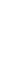 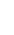 931030915,012,885,3%1.1.Ведомственная целевая программа "Подготовка и обучение неработающего населения муниципального образования муниципальный округ Морские ворота способам защиты и действиям в чрезвычайных ситуациях, а также способам защиты от опасностей, возникающих при ведении военных действий или вследствие этих действий" на 2022 год9310309795000009115,012,885,3%1.1.1.Закупка товаров, работ и услуг для обеспечения государственных (муниципальных) нужд9310309795000009120015,012,885,3%1.1.1.1.Иные закупки товаров, работ, услуг для обеспечения государственных (муниципальных) нужд9310309795000009124015,012,885,3%IVНАЦИОНАЛЬНАЯ ЭКОНОМИКА9310400122,2122,199,9%1Общеэкономические вопросы9310401122,2122,199,9%1.1.Ведомственная целевая программа «Участие в организации и финансировании временного трудоустройства несовершеннолетних в возрасте от 14 до 18 лет в свободное от учебы время на 2022 год»93104017950000101122,2122,199,9%1.1.1.Закупка товаров, работ и услуг для обеспечения государственных (муниципальных) нужд93104017950000101200122,2122,199,9%1.1.1.1.Иные закупки товаров, работ, услуг для обеспечения государственных (муниципальных) нужд93104017950000101240122,2122,199,9%VЖИЛИЩНО-КОММУНАЛЬНОЕ ХОЗЯЙСТВО931050025 000,024 544,898,2%1Благоустройство931050325 000,024 544,898,2%1.1.Ведомственная целевая программа благоустройства территории муниципального образования муниципальный округ Морские ворота на 2022 год9310503795000013122 280,022 025,298,9%1.1.1.Закупка товаров, работ и услуг для обеспечения государственных (муниципальных) нужд9310503795000013120022 280,022 025,298,9%1.1.1.1.Иные закупки товаров, работ, услуг для обеспечения государственных (муниципальных) нужд9310503795000013124022 280,022 025,298,9%1.2.Ведомственная целевая программа озеленения территории муниципального образования муниципальный округ Морские ворота на 2022 год.931050379500001412 720,02 519,692,6%1.2.1.Закупка товаров, работ и услуг для обеспечения государственных (муниципальных) нужд931050379500001412002 720,02 519,692,6%1.2.1.1.Иные закупки товаров, работ, услуг для обеспечения государственных (муниципальных) нужд931050379500001412402 720,02 519,692,6%VIОБРАЗОВАНИЕ9310700214,6212,198,8%1Профессиональная подготовка, переподготовка и повышение квалификации931070560,058,297,0%1.1.1Организация профессионального образования и дополнительного профессионального образования выборных должностных лиц местного самоуправления, членов выборных органов местного самоуправления, депутатов муниципальных советов муниципальных образований, муниципальных служащих и работников муниципальных учреждений9310705428000018160,058,297,0%1.1.1.1Закупка товаров, работ и услуг для обеспечения государственных (муниципальных) нужд9310705428000018120060,058,297,0%1.1.1.1.1Иные закупки товаров, работ, услуг для обеспечения государственных (муниципальных) нужд9310705428000018124060,058,297,0%2Молодежная политика931070710,09,696,0%2.1.Муниципальная программа «Проведение работ по военно-патриотическому воспитанию граждан на 2022 год»9310707516000019110,09,696,0%2.1.1.Закупка товаров, работ и услуг для обеспечения государственных (муниципальных) нужд9310707516000019120010,09,696,0%2.1.1.1.Иные закупки товаров, работ, услуг для обеспечения государственных (муниципальных) нужд9310707516000019124010,09,696,0%3.Другие вопросы в области образования9310709144,6144,399,8%3.1.Ведомственная целевая программа «Участие в реализации мер по профилактике дорожно-транспортного травматизма на территории МО МО Морские ворота, включая размещение, содержание и ремонт искусственных неровностей на внутриквартальных проездах, на 2022 год»9310709795000049110,09,898,0%3.1.1.Закупка товаров, работ и услуг для обеспечения государственных (муниципальных) нужд9310709795000049120010,09,898,0%3.1.1.1.Иные закупки товаров, работ, услуг для обеспечения государственных (муниципальных) нужд9310709795000049124010,09,898,0%3.2Муниципальная программа  "Участие в деятельности по профилактике правонарушений в Санкт-Петербурге в соответствии с федеральным законодательством и законодательством Санкт-Петербурга в МО МО Морские ворота на 2022 год"931070951400005117,07,0100,0%3.2.1Закупка товаров, работ и услуг для обеспечения государственных (муниципальных) нужд931070951400005112007,07,0100,0%3.2.1.1Иные закупки товаров, работ, услуг для обеспечения государственных (муниципальных) нужд931070951400005112407,07,0100,0%3.3Муниципальная программа «Участие в профилактике терроризма и экстремизма, а также минимизация и (или) ликвидаций последствий их проявления на территории МО МО Морские ворота в форме и порядке, установленных федеральным законодательством и законодательством Санкт - Петербурга на 2022 год"9310709515000052120,019,999,5%3.3.1Закупка товаров, работ и услуг для обеспечения государственных (муниципальных) нужд9310709515000052120020,019,999,5%3.3.1.1Иные закупки товаров, работ, услуг для обеспечения государственных (муниципальных) нужд9310709515000052124020,019,999,5%3.4Ведомственная целевая программа"Участие в формах, установленных законодательством Санкт - Петербурга, в мероприятиях по профилактике незаконного потребления наркотических средств и психотропных веществ, новых потенциально опасных веществ, наркомании в Санкт-Петербурге 2022 год"93107097950000531102,6102,6100,0%3.4.1Закупка товаров, работ и услуг для обеспечения государственных (муниципальных) нужд93107097950000531200102,6102,6100,0%3.4.1.1Иные закупки товаров, работ, услуг для обеспечения государственных (муниципальных) нужд93107097950000531240102,6102,6100,0%3.5Ведомственная целевая программа «осуществление экологического просвещения, а также организация экологического воспитания и формирования экологической культуры в области обращения с твердыми коммунальными отходами»  на 2022 год931070979500004715,05,0100,0%3.5.1Закупка товаров, работ и услуг для обеспечения государственных (муниципальных) нужд931070979500004712005,05,0100,0%3.5.1.1Иные закупки товаров, работ, услуг для обеспечения государственных (муниципальных) нужд931070979500004712405,05,0100,0%VIIКУЛЬТУРА, КИНЕМАТОГРАФИЯ93108003 012,22 949,997,9%1Культура 9310801796,7785,198,5%1.1.Ведомственная целевая программа "Организация и проведение местных и участие в организации и проведении городских праздничных и иных зрелищных мероприятий для населения МО  МО Морские ворота на 2022 год"93108017950000201786,7779,199,0%1.1.1.1Закупка товаров, работ и услуг для обеспечения государственных (муниципальных) нужд93108017950000201200786,7779,199,0%1.1.1.1.1Иные закупки товаров, работ, услуг для обеспечения государственных (муниципальных) нужд93108017950000201240786,7779,199,0%1.2.Ведомственная целевая программа "Организация  и проведение мероприятий по сохранению и развитию местных традиций и обрядов на 2022 год"9310801795000021110,06,060,0%1.2.1.Закупка товаров, работ и услуг для обеспечения государственных (муниципальных) нужд9310801795000021120010,06,060,0%1.2.1.1.Иные закупки товаров, работ, услуг для обеспечения государственных (муниципальных) нужд9310801795000021124010,06,060,0%2.Другие вопросы в области культуры, кинематографии93108042 215,52 164,897,7%2.1Ведомственная целевая программа "Организация и проведение досуговых мероприятий для жителей  МО МО Морские ворота на 2022 год"931080479500005612 215,52 164,897,7%2.1.1Закупка товаров, работ и услуг для  обеспечения государственных (муниципальных) нужд931080479500005612002 215,52 164,897,7%2.1.1.1Иные закупки товаров, работ, услуг для обеспечения государственных (муниципальных) нужд931080479500005612402 215,52 164,897,7%VIIIСОЦИАЛЬНАЯ ПОЛИТИКА93110003 768,13 767,9100,0%1Пенсионное обеспечение9311001906,5906,4100,0%1.1Назначение, выплаты, перерасчет пенсии за выслугу лет, ежемесячной доплаты к пенсии за выслугу лет, ежемесячной доплаты к пенсии за стаж лицам, замещавшим должности муниципальной службы в ОМСУ, муниципальных органах муниципальных образований, а также приостановление, возобновление, прекращение выплаты пенсии за выслугу лет, ежемесячной доплаты к пенсии за выслугу лет, ежемесячной доплаты к пенсии за стаж в соответствии с законом Санкт-Петербурга93110015050000231906,5906,4100,0%1.1.1.Социальное обеспечение и иные выплаты населению93110015050000231300906,5906,4100,0%1.1.1.1Публичные нормативные социальные выплаты гражданам93110015050000231310906,5906,4100,0%2Социальное обеспечение населения9311003355,5355,4100,0%2.1.Назначение, выплата, перерасчет ежемесячной доплаты к страховой пенсии по старости, страховой пенсии по инвалидности, пенсии за выслугу лет за стаж работы в ОМСУ, муниципальных органах муниципальных образований (далее - доплата за стаж) лицам, замещавшим муниципальные должности на постоянной основе в органах местного самоуправления, муниципальных органах муниципальных образований, а также приостановление, возобновление, прекращение выплаты доплаты за стаж в соответствии с законом Санкт-Петербурга93110035050000232355,5355,4100,0%2.1.1Социальное обеспечение и иные выплаты населению93110035050000232300355,5355,4100,0%2.1.1.1Публичные нормативные социальные выплаты гражданам93110035050000232310355,5355,4100,0%3Охрана семьи и детства 93110042 506,12 506,1100,0%3.1Расходы на исполнение государственного полномочия Санкт-Петербурга по выплате денежных средств на содержание ребенка в семье опекуна и приемной семье за счет субвенций из бюджета Санкт-Петербурга931100451100G08601 455,31 455,3100,0%3.1.1Социальное обеспечение и иные выплаты населению931100451100G08603001 455,31 455,3100,0%3.1.1.1Публичные нормативные социальные выплаты гражданам931100451100G08603101 455,31 455,3100,0%3.2Расходы на исполнение государственного полномочия Санкт-Петербурга по выплате денежных средств на вознаграждение приемным родителям за счет субвенций из бюджета Санкт-Петербурга931100451100G08701 050,81 050,8100,0%3.2.1Социальное обеспечение и иные выплаты населению931100451100G08703001 050,81 050,8100,0%3.2.1.1Социальные выплаты гражданам, кроме публичныхнормативных социальных выплат931100451100G08703201 050,81 050,8100,0%IXФИЗИЧЕСКАЯ КУЛЬТУРА И СПОРТ93111002 899,22 876,999,2%1Массовый спорт93111022 899,22 876,999,2%1.1.Муниципальная программа «Обеспечение условий для развития на территории МО МО Морские ворота физической культуры и массового спорта, организация и проведение официальных физкультурных мероприятий, физкультурно-оздоровительных мероприятий и спортивных мероприятий МО МО Морские ворота на 2022 год931110251200002412 899,22 876,999,2%1.1.1.Закупка товаров, работ и услуг для обеспечения государственных (муниципальных) нужд93111025120000241 2002 899,22 876,999,2%1.1.1.1.Иные закупки товаров, работ, услуг для обеспечения государственных (муниципальных) нужд93111025120000241 2402 899,22 876,999,2%XСРЕДСТВА МАССОВОЙ ИНФОРМАЦИИ   93112001 209,31 209,2100,0%1Периодическая печать и издательства93112021 209,31 209,2100,0%1.1Опубликование муниципальных правовых актов, проектов муниципальных правовых актов, официальной информации о социально-экономическом и культурном развитии муниципального образования, о развитии его общественной инфраструктуры и иной официальной информации931120245700002511 209,31 209,2100,0%1.1.1Закупка товаров, работ и услуг для обеспечения государственных (муниципальных) нужд931120245700002512001 209,31 209,2100,0%1.1.1.1Иные закупки товаров, работ, услуг для обеспечения государственных (муниципальных) нужд931120245700002512401 209,31 209,2100,0%ИТОГО51 726,447 770,792,4%№  
п/пНаименование статейКод
раздела и 
подразделаСумма
(тыс.руб.)Исполнено на 01.01.2023г (тыс.руб.)Процент исполненияIОБЩЕГОСУДАРСТВЕННЫЕ ВОПРОСЫ010015 455,812 075,078,1%1Функционирование высшего должностного лица  субъекта Российской Федерации и муниципального образования01021 534,51 531,199,8%2Функционирование законодательных (представительных)органов государственной власти и представительных органов муниципальных образований01031 399,21 100,078,6%3Функционирование Правительства Российской  Федерации, высших исполнительных органов государственной власти субъектов Российской Федерации, местных администраций010411 968,09 097,976,0%4Обеспечение проведения выборов и референдумов01070,00,00,0%5Резервные фонды0111200,00,00,0%6Другие общегосударственные вопросы0113354,1346,097,7%IIНАЦИОНАЛЬНАЯ БЕЗОПАСНОСТЬ  И ПРАВООХРАНИТЕЛЬНАЯ ДЕЯТЕЛЬНОСТЬ030015,012,885,3%1Гражданская оборона030915,012,885,3%IIIНАЦИОНАЛЬНАЯ ЭКОНОМИКА0400122,2122,199,9%1Общеэкономические вопросы0401122,2122,199,9%IVЖИЛИЩНО-КОММУНАЛЬНОЕ ХОЗЯЙСТВО050025 000,024 544,898,2%1Благоустройство050325 000,024 544,898,2%VОБРАЗОВАНИЕ0700244,6212,186,7%1Профессиональная подготовка, переподготовка и повышение квалификации070590,058,264,7%2Молодежная политика 070710,09,696,0%2Другие вопросы в области образования0709144,6144,399,8%VIКУЛЬТУРА, КИНЕМАТОГРАФИЯ08003 012,22 949,997,9%1Культура 0801796,7785,198,5%Другие вопросы в области культуры, кинематографии08042 215,52 164,897,7%VIIСОЦИАЛЬНАЯ ПОЛИТИКА10003 768,13 767,9100,0%Пенсионное обеспечение1001906,5906,4100,0%1Социальное обеспечение населения1003355,5355,4100,0%2Охрана семьи и детства 10042 506,12 506,1100,0%VIIIФИЗИЧЕСКАЯ КУЛЬТУРА И СПОРТ11002 899,22 876,999,2%1Массовый спорт11022 899,22 876,999,2%IХСРЕДСТВА МАССОВОЙ ИНФОРМАЦИИ   12001 209,31 209,2100,0%1Периодическая печать и издательства12021 209,31 209,2100,0%ИТОГОИТОГОИТОГО51 726,447 770,792,4%КодНаименованиеСумма (тыс.руб)Исполнено на 01.01.2023г. (тыс.руб.)Процент исполнения000 01 00 00 00 00 0000 000Источники внутреннего финансирования дефицитов бюджетов9 767,55 549,356,8%000 01 05 00 00 00 0000 000Изменение остатков средств на счетах по учету средств бюджета9 767,55 549,356,8%000 01 05 02 00 00 0000 500Увеличение прочих остатков средств бюджетов-41 958,9-42 221,4100,6%931 01 05 02 01 03 0000 510Увеличение прочих остатков денежных средств бюджетов-41 958,9-42 221,4100,6%000 01 05 02 00 00 0000 600Уменьшение прочих остатков средств бюджетов51 726,447 770,792,4%931 01 05 02 01 03 0000 610Уменьшение прочих остатков денежных средств бюджетов51 726,447 770,792,4%ИТОГОИсточники внутреннего финансирования дефицитов бюджетов9 767,55 549,356,8%№  
п/пНаименование статейКод ГРБСКод
раздела и 
подразделаКод
целевой
статьиКод
вида
расходовСумма (тыс. руб.)Исполнено на 01.01.2023 год (тыс. руб.)1Резервные фонды9310111200,00,01.1Резервный фонд местной администрации 93101110700000061200,00,01.1.1Иные бюджетные ассигнования93101110700000061800200,00,01.1.1.1Резервные средства93101110700000061870200,00,0ИТОГО200,00,0